Una Computadora por FamiliaCompartir en :  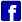 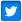 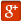 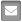 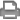 Con la finalidad de reducir la brecha digital en Jalisco, se implementó el Programa “Una computadora por Familia”, el cual tiene por objeto brindar apoyo económico a familias jaliscienses con algún nivel de marginación, para la compra de equipos de cómputo y/o de Tecnologías de la Información y Comunicación (TIC´s), que les permitan mejorar su calidad de vida teniendo acceso a información en temas de salud, educación, gobierno, empleo, entre otros.Género: Hombres,MujeresGrupos de atención: Estudiantes,Población en generalPágina web: http://www.bienestarjalisco.mxObjetivo general del programa: Contribuir a reducir a la brecha digital, incrementando el uso de las Tecnologías de la Información y la Comunicación (TIC´s) en las familias jaliscienses, que les permitan mejorar su calidad de vida teniendo acceso a información en temas de salud, educación, gobierno, empleo, entre otros.Etapas de vida: Adultos,Adultos mayores,Infancia,JóvenesTipo de Programa: EstatalDocumentos relativos al programaNecesidades públicas que atiende: La brecha digital que aqueja al Estado de Jalisco.Población objetivo: Familias jaliscienses que presenten marginación y cuenten con al menos un estudiante.Cobertura territorial del programa: Todo el EstadoEntorno social donde tiene impacto el programa: Rural,UrbanoGrado de marginación que atiende el programa: AltaPresupuesto estatal